АДМИНИСТРАЦИЯ БОГУЧАНСКОГО РАЙОНАП О С Т А Н О В Л Е Н И Е 14.09.2017                                                               с. Богучаны                                                             № 1015-п  Об организации транспортного обслуживания населения в Богучанском районеВ соответствии с Федеральным законом от 06.10.2003 № 131-ФЗ «Об общих принципах организации местного самоуправления в Российской Федерации», Федеральным законом от 13.07.2015 № 220-ФЗ «Об организации регулярных перевозок пассажиров и багажа автомобильным транспортом и городским наземным электрическим транспортом и городским наземным электрическим транспортом в Российской Федерации  и о внесении изменений в отдельные законодательные акты Российской Федерации, Федеральным законом от 10.12.1995 № 196-ФЗ «О безопасности дорожного движения», законом Красноярского края от 16.03.2017 №3-502 «Об организации транспортного обслуживания населения в Красноярском крае»,  ст. ст. 7, 8, 43, 47 Устава Богучанского района Красноярского края ПОСТАНОВЛЯЮ:Утвердить Порядок установления, изменения, отмены муниципальных маршрутов регулярных пассажирских перевозок автомобильным транспортом в Богучанском районе согласно приложению 1.Признать утратившим силу постановление администрации Богучанского района от 23.11.2012 № 1775-п «Об организации транспортного обслуживания населения в Богучанском районе». Контроль за исполнением данного постановления возложить на заместителя Главы Богучанского района по жизнеобеспечению А.Ю. Машинистова.Постановление вступает в силу со дня, следующего за днём его опубликования в Официальном вестнике Богучанского района.П О Р Я Д О Кустановления, изменения, отмены муниципальных маршрутов регулярных пассажирских перевозок автомобильным транспортом в Богучанском районе Настоящий Порядок установления, изменения, отмены муниципальных маршрутов регулярных пассажирских перевозок автомобильным транспортом в Богучанском районе (далее – Порядок) определяет процедуру установления, изменения, отмены муниципальных маршрутов регулярных пассажирских перевозок автомобильным транспортом в Богучанском районе.В настоящем Порядке используются следующие основные понятия:уполномоченный орган местного самоуправления (далее – уполномоченный орган) - орган местного самоуправления, уполномоченный муниципальным нормативным правовым актом на осуществление функций по организации регулярных перевозок;муниципальный маршрут – маршрут регулярных перевозок в границах одного поселения, либо в границах двух и более поселений муниципального образования Богучанский район;муниципальный маршрут регулярных перевозок – путь следования транспортных средств, осуществляющих перевозку пассажиров и багажа по расписанию от начального остановочного пункта через промежуточные остановочные пункты до конечного остановочного пункта, которые определены в установленном порядке;муниципальный (пригородный) маршрут – маршрут регулярных перевозок, проходящий в пределах Богучанского района между населенными пунктами на расстоянии до 50 километров включительно между границами этих населенных пунктов;муниципальный (внутрирайонный междугородный) маршрут – маршрут регулярных перевозок, проходящий в пределах Богучанского района между населенными пунктами на расстоянии более 50 километров между границами этих населенных пунктов;начальный остановочный пункт - первый по времени отправления транспортного средства остановочный пункт, который указан в расписании;конечный остановочный пункт - последний остановочный пункт, который указан в расписании;рейс - путь транспортного средства по маршруту регулярных перевозок из начального остановочного пункта в конечный остановочный пункт или из конечного остановочного пункта в начальный остановочный пункт;вид регулярных перевозок - регулярные перевозки по регулируемым тарифам или регулярные перевозки по нерегулируемым тарифам;регулярные перевозки по регулируемым тарифам - регулярные перевозки, осуществляемые с применением тарифов, установленных органами государственной власти субъектов Российской Федерации или органами местного самоуправления, и предоставлением всех льгот на проезд, утвержденных в установленном порядке;регулярные перевозки по нерегулируемым тарифам - регулярные перевозки, осуществляемые с применением тарифов, установленных перевозчиком;маршрутная сеть – совокупность муниципальных маршрутов, проходящих по сети автомобильных дорог общего пользования, расположенных на территории муниципального образования Богучанский район;пассажиропоток – количество пассажиров, осуществляющих поездку в определенном направлении;устойчивый пассажиропоток – неизменный на протяжении 1 года пассажиропоток;паспорт муниципального маршрута – документ, содержащий схему и  путь следования маршрута, применяемый тариф на перевозку пассажиров и багажа,  информацию об автомобильных дорогах, автовокзалах, автостанциях и остановочных пунктах, расписание движения транспортного средства на маршруте, а также информацию о дате и основании установления маршрута, изменения и отмены маршрута, об уполномоченном органе, принявшем решение об установлении, изменении и отмене маршрута;реестр муниципальных маршрутов регулярных пассажирских перевозок – документ, содержащий перечень сведений о муниципальных маршрутах регулярных пассажирских перевозок;установление муниципального маршрута – включение конкретного (отдельного) маршрута в реестр муниципальных маршрутов регулярных пассажирских перевозок;изменение муниципального маршрута – изменение пути следования транспортных средств между промежуточными остановочными пунктами или продление, а равно сокращение действующего муниципального маршрута от начального или конечного остановочного пункта;отмена муниципального маршрута – исключение конкретного (отдельного) маршрута из реестра муниципальных маршрутов регулярных пассажирских перевозок;документ планирования регулярных пассажирских перевозок – нормативно-правовой акт администрации Богучанского района, устанавливающий перечень мероприятий по развитию регулярных пассажирских перевозок, организация которых отнесена к компетенции администрации Богучанского района.;карта маршрута регулярных перевозок – документ, содержащий сведения о маршруте регулярных перевозок и транспортном средстве, которое допускается использовать для перевозок по данному маршруту.свидетельство об осуществлении перевозок по маршруту регулярных перевозок - документ, подтверждающий право осуществления регулярных перевозок по нерегулируемым тарифам по маршруту регулярных перевозок.Решение об установлении, изменении, отмене муниципальных маршрутов регулярных пассажирских перевозок автомобильным транспортом в Богучанском районе принимается постановлением администрации Богучанского района с учетом заключения районной межведомственной комиссии по обеспечению безопасности дорожного движения, утверждённой постановлением администрации Богучанского района (далее – Комиссия).Регулируемые тарифы на перевозки по муниципальным маршрутам регулярных перевозок в границах с. Богучаны, в границах двух и более поселений муниципального образования Богучанского района, устанавливается постановлением администрации Богучанского района.Регулярные  перевозки  пассажиров и  багажа  автомобильным    транспортом    помуниципальным маршрутам регулярных перевозок, проходящим в пределах Богучанского района, осуществляются:а) в границах одного сельского поселения;а) в пригородном сообщении - на расстояние до 50 километров включительно между границами населенных пунктов;б) во внутрирайонном междугородном сообщении - на расстояние более 50 километров включительно между границами населенных пунктов.В целях обеспечения доступности транспортных услуг для населения уполномоченный орган  устанавливает муниципальные маршруты регулярных перевозок пассажиров автомобильным транспортом для осуществления регулярных перевозок по регулируемым тарифам.Осуществление регулярных перевозок пассажиров по муниципальным маршрутам по регулируемым тарифам обеспечивается посредством заключения уполномоченным органом муниципальных контрактов в порядке, установленном законодательством Российской Федерации о контрактной системе в сфере закупок товаров, работ, услуг для обеспечения государственных и муниципальных нужд, с учетом положений Федерального закона от 13 июля 2015 года N 220-ФЗ.Требования к выполнению работ, связанных с осуществлением регулярных перевозок пассажиров автомобильным транспортом по регулируемым тарифам, являющихся предметом муниципального контракта, устанавливаются уполномоченным органом.На срок действия муниципального контракта уполномоченный орган выдает карты маршрута регулярных перевозок в соответствии с максимальным количеством транспортных средств, необходимых для исполнения контракта. Наряду с указанными в пункте 6 настоящего Порядка маршрутами регулярных перевозок уполномоченный орган устанавливает муниципальные маршруты регулярных перевозок пассажиров  автомобильным транспортом для осуществления таких перевозок по нерегулируемым тарифам.Осуществление регулярных перевозок по нерегулируемым тарифам обеспечивается посредством выдачи уполномоченным органом свидетельств об осуществлении перевозок по соответствующему маршруту таких перевозок и карт соответствующего маршрута таких перевозок, по результатам проведения открытых конкурсов на право осуществления перевозок по нерегулируемым тарифамСвидетельство об осуществлении перевозок по маршруту регулярных перевозок и карта маршрута регулярных перевозок оформляются, переоформляются и выдаются уполномоченным органом в порядке и по основаниям, предусмотренным Федеральным законом от 13 июля 2015 года N 220-ФЗ. Администрация Богучанского района утверждает документ планирования регулярных пассажирских перевозок автомобильным транспортом по муниципальным маршрутам на территории Богучанского района, устанавливающий перечень мероприятий по развитию указанных регулярных перевозок, в том числе:а) сведения о видах регулярных перевозок по муниципальным маршрутам;б) сведения о планировании установления, изменения, отмены муниципальных маршрутов;в) график проведения открытых конкурсов на право заключения муниципальных контрактов на выполнение работ, связанных с осуществлением регулярных перевозок по регулируемым тарифам, а также проведение открытых конкурсов на право осуществления перевозок по нерегулируемым тарифам.г) сведения о планировании проведения иных мероприятий, направленных на обеспечение транспортного обслуживания населения.В целях обеспечения реализации полномочий по организации транспортного обслуживания населения уполномоченный орган осуществляет сбор и анализ информации об объемах перевозок пассажиров  по муниципальным маршрутам регулярных перевозок способами, не противоречащими законодательству.Основанием для установления муниципального маршрута является соблюдение одновременно следующих условий:а) наличие потребности в регулярных перевозках населения предлагаемым маршрутом, подтвержденной результатами обследования пассажиропотока, проведенного в соответствии с Методологическими рекомендациями по проведению обследования по определению степени использования общественного транспорта различными категориями граждан (транспортной подвижности граждан), утвержденными 19.12.2001 года Государственным комитетом Российской Федерации по статистике;б) соответствие предлагаемого маршрута требованиям, установленными правилами обеспечения безопасности перевозок пассажиров автомобильным транспортом, утвержденными приказом Министерством транспорта РФ № 7 от 15.01.2014 «Об утверждении Правил обеспечения безопасности перевозок пассажиров и грузов автомобильным транспортом и городским наземным электрическим транспортом и Перечня мероприятий по подготовке работников юридических лиц и индивидуальных предпринимателей, осуществляющих перевозки автомобильным транспортом и городским наземным электрическим транспортом, к безопасной работе и транспортных средств к безопасной эксплуатации»;в) наличие остановочных пунктов, оборудованных в соответствии с ОСТ 218.1.002-2003 “Автобусные остановки на автомобильных дорогах. Общие технические требования”;г) соответствие технического состояния улиц, автомобильных дорог, по которым проходит данный маршрут, и размещенных на них искусственных дорожных сооружений требованиям действующего законодательства.15. Основанием для изменения муниципального маршрута является наличие хотя бы одного из следующих оснований:а) наличие потребности в изменении данного маршрута;б) низкая интенсивность пассажирских потоков на муниципальном маршруте;в) несоответствие участка (участков) данного маршрута, установленным правилам обеспечения безопасности перевозок пассажиров автомобильным транспортом, утвержденными приказом Министерством транспорта РФ № 7 от 15.01.2014 «Об утверждении Правил обеспечения безопасности перевозок пассажиров и грузов автомобильным транспортом и городским наземным электрическим транспортом и Перечня мероприятий по подготовке работников юридических лиц и индивидуальных предпринимателей, осуществляющих перевозки автомобильным транспортом и городским наземным электрическим транспортом, к безопасной работе и транспортных средств к безопасной эксплуатации»;г) несоответствие технического состояния участка (участков) улиц, автомобильных дорог, по которым проходит данный маршрут, и размещенных на них искусственных дорожных сооружений требованиям действующего законодательства.16. Основанием для отмены муниципального маршрута является наличие хотя бы одного из следующих оснований:а) несоответствие данного маршрута, установленным правилам обеспечения безопасности перевозок пассажиров автомобильным транспортом, утвержденными приказом Министерством транспорта РФ № 7 от 15.01.2014 «Об утверждении Правил обеспечения безопасности перевозок пассажиров и грузов автомобильным транспортом и городским наземным электрическим транспортом и Перечня мероприятий по подготовке работников юридических лиц и индивидуальных предпринимателей, осуществляющих перевозки автомобильным транспортом и городским наземным электрическим транспортом, к безопасной работе и транспортных средств к безопасной эксплуатации»;б) несоответствие технического состояния улиц, автомобильных дорог, по которым проходит данный маршрут, и размещенных на них искусственных дорожных сооружений требованиям действующего законодательства;в) отсутствие потребности в осуществлении регулярных перевозок пассажиров и багажа по данному маршруту (отсутствие устойчивого пассажиропотока);г) несоответствие остановочных пунктов, оборудованных в соответствии с ОСТ 218.1.002-2003 “Автобусные остановки на автомобильных дорогах. Общие технические требования”.17. Предложения по установлению, изменению, отмене муниципальных маршрутов вносятся органами местного самоуправления поселений Богучанского района (далее – Заявители).18. Для принятия решения об установлении, изменении, отмене муниципального маршрута Заявители представляют в администрацию Богучанского района заявление в произвольной форме которое должно содержать наименование устанавливаемого, изменяемого или отменяемого муниципального маршрута и мотивированное обоснование необходимости установления, изменения или отмены муниципального маршрута (далее – Заявление).В случае если инициатором установления, изменения или отмены муниципального маршрута является администрация Богучанского района, Заявление не подается.19. К Заявлению по установлению или изменению муниципального маршрута прилагаются следующие документы:- ходатайство представительного органа муниципального образования с пояснительной запиской по обоснованию установления, изменения муниципального маршрута;- ходатайство жителей поселения.20. К Заявлению об отмене муниципального маршрута прилагаются следующие документы:-  порядковый номер муниципального маршрута, который предлагается отменить;- основание отмены муниципального маршрута из числа, предусмотренных пунктом 16 настоящего Порядка.21. Заявление регистрируется в общем отделе администрации Богучанского района и передается в отдел лесного хозяйства, жилищной политики, транспорта и связи администрации Богучанского района.Специалист отдела лесного хозяйства, жилищной политики, транспорта и связи администрации Богучанского района (далее – Специалист администрации) подготавливает для рассмотрения в Комиссии вопроса по установлению, изменению муниципального маршрута следующие документы:- пояснительную записку с обоснованием установления, изменения муниципального маршрута;- проект схемы муниципального маршрута;- описание расположения мест начального и конечного остановочных пунктов муниципального маршрута;- схему выбора местоположений всех остановочных пунктов, в соответствии с требованиями действующего законодательства, соблюдения безопасности движения транспортных средств и пешеходов, в зонах остановок и обеспечения удобства пассажиров. Место расположения конечных, промежуточных и начальных остановочных пунктов согласовывается с дорожными, коммунальными организациями, главным архитектором района, ОГИБДД МО МВД России «Богучанский»;- сведения об использовании средств контроля за регулярностью движения;- данные об экологическом классе,  категории и классе транспортных средств, соответствующих виду перевозок планируемых для работы на данном муниципальном маршруте;- данные об обеспечении координированного движения автобуса на вновь устанавливаемом  либо изменяемом маршруте, а именно ориентировочное расписание движение автобуса на данном маршруте (для  сезонного либо круглогодичного периода);- данные о предполагаемом пассажиропотоке по предлагаемому маршруту.В случае поступления заявления об отмене муниципального маршрута Специалист администрации подготавливает для рассмотрения в Комиссии следующие документы:- пояснительную записку с обоснованием отмены муниципального маршрута из числа, предусмотренных пунктом 16 настоящего Порядка;- в случае отсутствия потребности в осуществлении регулярных перевозок пассажиров по муниципальному маршруту должны быть приложены результаты обследования фактического пассажиропотока на основании анализа продажи билетов по маршруту не менее чем за четыре предшествующих месяцев подряд.22. Комиссия в течение 20 рабочих дней со дня получения заявления (с пакетом документов) проводит обследование устанавливаемого, изменяемого, отменяемого  муниципального маршрута. Результаты обследования оформляются актом.23.   Комиссия, учитывая результаты обследования, принимает одно из следующих решений:- об установлении, изменении муниципального маршрута;- об отказе в установлении, изменении муниципального маршрута;- об отмене муниципального маршрута;- об отказе в отмене муниципального маршрута.Решение Комиссии об отказе в установлении, изменении, отмене  муниципального маршрута должно быть мотивированным и обоснованным.24. Основаниями для отказа в установлении, изменении, отмене муниципального маршрута являются:- указание недостоверных сведений в Заявлении об установлении, изменении, отмене муниципального маршрута;- несоответствие остановочных пунктов, оборудованных в соответствии с ОСТ 218.1.002-2003 “Автобусные остановки на автомобильных дорогах. Общие технические требования”.- несоответствие маршрута требованиям, установленным правилам обеспечения безопасности перевозок пассажиров автомобильным транспортом, утвержденными приказом Министерством транспорта РФ № 7 от 15.01.2014 «Об утверждении Правил обеспечения безопасности перевозок пассажиров и грузов автомобильным транспортом и городским наземным электрическим транспортом и Перечня мероприятий по подготовке работников юридических лиц и индивидуальных предпринимателей, осуществляющих перевозки автомобильным транспортом и городским наземным электрическим транспортом, к безопасной работе и транспортных средств к безопасной эксплуатации»;- несоответствие технического состояния улиц, автомобильных дорог местного значения, по которым проходит маршрут, и размещенных на них искусственных дорожных сооружений максимально полной массе и (или) габаритам транспортных средств, которые предлагается использовать для осуществления регулярных перевозок по данному маршруту;- решение Комиссии о невозможности установления нового муниципального маршрута, либо изменения или отмены существующего муниципального маршрута.25. Решение Комиссии оформляется протоколом, который подписывается председателем Комиссии или его заместителем. Срок составления протокола – один день.26.  Подписанный протокол в течение одного рабочего дня передается в отдел лесного хозяйства, жилищной политики, транспорта и связи администрации Богучанского района. Специалист администрации не позднее 5 рабочих дней со дня получения вышеуказанного протокола разрабатывает проект постановления о внесении изменений в документ планирования регулярных пассажирских перевозок и в реестр муниципальных маршрутов регулярных пассажирских перевозок об установлении, изменении, отмене муниципального маршрута.27. Вновь установленному муниципальному маршруту присваивается порядковый номер.28. За измененным муниципальным маршрутом сохраняется порядковый номер, ранее присвоенный уполномоченным органом.29. О принятом решении об установлении, изменении или отмене межмуниципального маршрута либо об отказе в установлении, изменении или отмене данного маршрута Специалист администрации в течение пяти рабочих дней со дня принятия указанного решения уведомляет в письменной форме инициатора, предложившего установить, изменить или отменить маршрут. В уведомлении об отказе в установлении, изменении или отмене межмуниципального маршрута указывается мотивированное обоснование причин отказа.30. Специалист администрации доводит до сведения населения информацию об установлении, изменении или отмене муниципального маршрута путем опубликования «Информационного сообщения» в официальном печатном издании Официальном вестнике  Богучанского района, либо размещения на официальном сайте www.boguchansky-raion.ru в информационно - телекоммуникационной сети Интернет не позднее, чем за 10 дней до начала осуществления движения по установленному либо измененному муниципальному маршруту или прекращения движения транспортных средств по отмененному муниципальному маршруту.Информация об установлении, изменении, отмене муниципального маршрута также размещается в виде специальных объявлений в транспортных средствах, на автовокзалах, автостанциях и остановочных пунктах.31. Сведения об установлении, изменении, отмене муниципального маршрута подлежит внесению в Реестр муниципальных маршрутов регулярных пассажирских перевозок автомобильным транспортом в Богучанском районе (далее – Реестр муниципальных маршрутов).При установлении и  изменении муниципальных маршрутов уполномоченным органом в течение 10 рабочих дней со дня внесения изменений в Реестр муниципальных маршрутов утверждается паспорт муниципального маршрута, разработанного по форме согласно приложению № 1 к настоящему Порядку.Муниципальный маршрут считается установленным или измененным со дня включения сведений о данном маршруте в Реестре муниципальных маршрутов или изменения таких сведений в Реестре муниципальных маршрутов.  Муниципальный маршрут считается отмененным со дня исключения сведений о данном маршруте из Реестра муниципальных маршрутов.32. Привлечение Перевозчиков к выполнению регулярных пассажирских перевозок на установленные муниципальные маршруты осуществляются в соответствии с Постановлением администрации Богучанского района от 21.04.2017 № 414-п «Об утверждении положения о порядке проведения открытого конкурса на выполнение работ, связанных с осуществлением регулярных перевозок на территории Богучанского района».33.  Начало движения по вновь установленному или измененному муниципальному маршруту осуществляется Перевозчиком при наличии заключенного с администрацией Богучанского района муниципального контракта на выполнение работ, связанных с осуществлением регулярных перевозок  по муниципальному маршруту.34. Движение транспортных средств по отмененному муниципальному маршруту прекращается с даты, указанной в постановлении администрации Богучанского района.Администрация Богучанского района уведомляет Перевозчика осуществляющего регулярные пассажирские перевозки по  муниципальному маршруту о принятии решения об  отмене муниципального маршрута не позднее 180 дней до даты вступления указанного решения в силу.35. В целях обеспечения доступности пассажирских перевозок автомобильным транспортом по муниципальным маршрутам регулярных перевозок, создания и обеспечения экономических условий и стимулов для такой деятельности перевозчикам могут предоставляться меры финансовой поддержки в соответствии с законодательством Российской Федерации, законами Красноярского края и принимаемыми в соответствии с ними нормативными правовыми актами органов местного самоуправления.	Приложение № 1к Порядку установления, изменения, отмены муниципальных маршрутов регулярных пассажирских перевозок автомобильным транспортом в Богучанском районе
Лист 1Администрация Богучанского района                               УТВЕРЖДАЮ:                                                                 Глава Богучанского района                                                                  ___________ А. В. Бахтин                                                                                  _____._____. 201___ г.ПАСПОРТМУНИЦИПАЛЬНОГО МАРШРУТА№ ______                (номер маршрута)                                                                      «_________________________»                                                                                                                           (наименование маршрута)Вид маршрута:    __________________________________________________                                      (городской, пригородный, междугородный внутрирайонный)              Сезонность (период действия) _______________________________________                                                                       (постоянный, сезонный, временный)Полное наименование перевозчика ___________________________________Протяженность муниципального маршрута, км _________________________Дата установления и основание_______________________________________Дата отмены и основание __________________________________________Лист 2Схема движения автобусовпо муниципальному маршруту  № ___ «___________________________________»                                                                 наименование муниципального маршрутаПриводится рисунок.Условные обозначения:                                                Лист 3      Лист 4    Таблица расстояниймежду остановочными пунктамимуниципального __________________________ маршрута         (вид маршрута)№ ______ «_____________________________________»                                                               (наименование маршрута)Общая протяженность оборотного рейса муниципального маршрута, с учетом разворота на конечных остановочный пунктах,  составляет _______________  км.Расстояние между промежуточными остановками:Лист 5Тариф на регулярные перевозки пассажиров и провоза багажапо муниципальному __________________________ маршруту         (вид маршрута)№ ______ «_____________________________________»                                                               (наименование маршрута)   * - в пустых клетках указывается стоимость проезда (провоза багажа) в рублях в зависимости от расстояния перевозки;**- предельный тариф устанавливается постановлением Правительства Красноярского края.Лист 6Характеристика автомобильных дорог на муниципальном маршруте______________________________________________________(название дороги, категория)Таблица 1Сведения о трассе муниципального маршрутаТаблица 2Лист 7Характеристика автовокзалов, автостанций и остановочных пунктов на муниципальном маршрутеЛист 8Выполнение основных эксплуатационных показателейЛист 9СВОДНОЕ МАРШРУТНОЕ РАСПИСАНИЕдвижения автобусовпо муниципальному ____________________________ маршруту(вид маршрута)№_____   «__________________________»        (наименование маршрута)введено в действие с____________________Количество рейсов в деньСредняя протяженность маршрута  ___ кмВремя оборотного рейса  ____час. ____мин.Время, отработанное на маршруте ____час. ____мин.Эксплуатационная скорость _____ км/часИнтервал движения ____ мин.Расписание маршрута и наименование промежуточных остановочных пунктов:Маршрут  (сезонный или круглогодичный период)Дни работы (наименование дней недели) Остановки (наименование населенного пункта, наименование остановок)И.о. главы Богучанского  районаВ.Ю. КарнауховВ.Ю. КарнауховПриложение  1к постановлению администрации Богучанского района  от 14.09.2017 № 1015-п   Приложение  1к постановлению администрации Богучанского района  от 14.09.2017 № 1015-п   Населенный пункт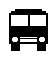 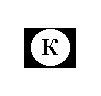 Автобусная остановка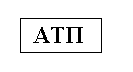 КассаГараж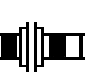 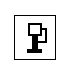 АЗС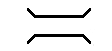 Ж/д переездМост через реку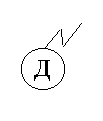 РекаДиспетчерский пункт…Путь следованияПуть следованияНаименование населенного пунктаПуть следования в населенном пунктеПрямое направлениеПрямое направлениеНаименование остановочных пунктовОбратное направлениеОбратное направлениеРасстояние между остановочными пунктами, кмРасстояние от начального пунктаНаименование остановочных пунктовРасстояние между остановочными пунктами, кмРасстояние от начального пунктаСтоимость проезда 1 км. с НДС (автобусы междугородного сообщения, район приравненный к районам Крайнего Севера, в соответствии с постановлением Правительства Красноярского края от         №        , постановлением администрации Богучанского района от            №       )Стоимость перевозки багажа 1 км. с НДС (автобусы междугородного сообщения, район приравненный к районам Крайнего Севера, в соответствии с постановлением администрации Богучанского района от                   №             )полный	*Наименование остановочных пунктовНаименование остановочных пунктовдетский*Наименование остановочных пунктовНаименование остановочных пунктовбагаж*Наименование остановочных пунктовНаименование остановочных пунктоврасстояние*Наименование остановочных пунктовНаименование остановочных пунктовполныйдетскийбагажрасстояниеполныйдетскийбагажрасстояниеУчасток автомобильной дорогиТип покрытияШирина проезжей частиЗаказчик по содержанию автомобильной дорогиНаличие мостов с указанием их местоположения и    
грузоподъемностьНаличие мостов с указанием их местоположения и    
грузоподъемностьНаличие мостов с указанием их местоположения и    
грузоподъемностьНаличие железнодорожных        
переездов с указанием местоположения и вида (охраняемые, неохраняемые)Наличие железнодорожных        
переездов с указанием местоположения и вида (охраняемые, неохраняемые)Наличие железнодорожных        
переездов с указанием местоположения и вида (охраняемые, неохраняемые)Наличие железнодорожных        
переездов с указанием местоположения и вида (охраняемые, неохраняемые)Наличие разворотных площадок на начальных и
конечных остановочных пунктахНаличие разворотных площадок на начальных и
конечных остановочных пунктахНаличие разворотных площадок на начальных и
конечных остановочных пунктахНаличие разворотных площадок на начальных и
конечных остановочных пунктахНаименование
Тип сооружения    
(деревянный,
каменный,   
кирпичный и  
т.д.)Построено 
по типовому,индивидуальномупроекту
или помещение     
приспособленноеОбщая
полезная 
площадь,
кв. мНаличие  
помещений
для  
пассажиров, 
кв. мКоличество   
касс по   
продаже 
билетовКемпроизводитсярегистрациярейсов и   
диспетчерское 
руководствоНаличие
средств связи  
(телефон,   
телетайп,  
радио)Балансодержатель (собственник)Показатели20__ г.20__ г.20__ г.20__ г.20__ г.20__ г.Среднегодовое  количество работавших автобусов, ед.Марка автобусов (вместимость)Перевезено  пассажиров, тыс.пасс.Выполненная работа, тыс. пасс-км            Эксплуатационная скорость, км/ч Коэффициент  использования   
вместимости     Количество рейсов (ед):по плануфактическиПункт отправления (прибытия)ПрибытиеСтоянкаОтправление